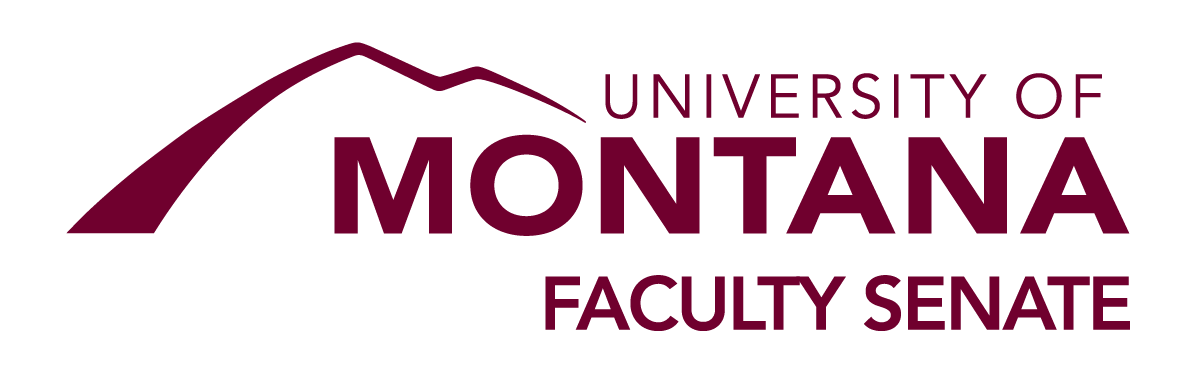 To:       Department Chairs From:  General Education CommitteeDate:  September 20, 2019Re:      Rolling Review of General Education Courses –X, Y, and HThis fall the committee will resume its rolling review of X, Y, and H General Education courses. The titles, criteria, and student learning goals for these groups were revised in 2016 and 2017.  Therefore, existing X, Y, and H courses must be submitted for rolling review to retain general education designation in these groups (see course list below). Courses approved according to the revised learning outcomes are exempt from the review. The deadline for submission is Friday, October 25, 2019. Cultural and International Perspective (X) was Indigenous and Global Perspective, Democracy and Citizenship Perspective (Y) was American and European, and Historical Studies (H) was Historical and Cultural Studies,Complete the General Education Form and send it with the syllabus via email to faculty.senate@mso.umt.edu.   Forms must be complete and have the department chair’s and dean’s signature. The email message should have the department name in the subject line for ease in tracking.     Late submissions will not be accepted.  Please review the FAQs and Instructions if you have questions or contact the Faculty Senate Administrative Associate Camie Foos at camie.foos@mso.umt.edu. If your department does not wish to renew the designation for a course or courses please inform Camie. The committee welcomes faculty participation in the review process. If you are interested in helping with the review please notify the General Education Committee Chair, Keith Graham at keith.graham@umontana.edu. Indigenous and Global Courses (transition to Cultural and International)American and European (transition to Democracy & Citizenship)Historical and Cultural Studies (transition to Historical Studies)AAST 141HBlack: From Africa to Hip-HopANTY 101HAnthro & the Human ExperienceANTY 102HIntro to South & S. East AsiaANTY 103HIntro Latin American StudiesANTY 133XFood and CultureANTY 141HThe Silk RoadANTY 150X (exempt)Archaeology of Yellowstone: 11,000 Years of Native Americans in Yellowstone National ParkANTY 220SCulture & SocietyANTY 241HCentral Asian Culture and CivANTY 251HFoundations of CivilizationANTY 254HArch Wonders of the WorldANTY 323XNative Peoples of MontanaANTY 326EIndigenous Peoples & the Ethics of DevelopmentANTY 330XPeoples and Cultures of WorldANTY 351HArchaeology of North AmericaANTY 352XArchaeology of MontanaARTH 150H (exempt)Introduction to Art HistoryARTH 200HArt of World Civilization ICAS 140XAddictions and DiversityCCS 103XIntro Climate Change:Sci & SocCOMX 204XInternational and Development CommunicationCOMX 212XIntroduction to Intercultural CommunicationDANC 360LWorld DanceECNS 217XIssues in Economic DevelopmentGPHY 121SHuman GeographyGPHY 141SGeography of World RegionsGPHY 245XThe Middle EastHSTA 150H (exempt)The Veteran's ExperienceHSTR 230HColonial Latin AmericaHSTR 231HModern Latin AmericaHSTR 240H (exempt)East Asian CivilizationsHSTR 241HCentral Asian Cult & CivHSTR 301XAncient Greek Social HistoryJPNS 150HJapanese Cult & CivilizLING 375XLinguistic Ecology and Language EndangermentMUSI 207HWorld Music (equiv to 307)NASX 105HIntro Native Amer StudiesNASX 201XIndian Cultr Exprssd Thru LangNASX 210XNative Amer Sports & GamesNASX 231XIndig World View PerspectivesNASX 235XOral/Written Trads Native AmerNASX 239XNat North Amer History & ArtNASX 260XIndig Community DevelopmntNASX 303EEcological Perspectives in Native American TraditionsNASX 304ENative American Beliefs/PhilosNASX 354XIndians of MT since Rsrvtn EraPSCI 230XIntro to International RelationsPTRM 345XSustaining Human Soc & Nat EnvRLST 232HBuddhismRLST 234XHindu Religious TraditionsRLST 238XJapanese ReligionsSSEA 202XIntroduction to IndiaWGSS 150XWomen's Rights and Women's Roles Around the WorldANTY 122SRace and MinoritiesARTH 201HArt of World Civilization IICOMX 205Y (exempt)Deliberative DemocracyENST 225S (exempt)Sustainable CommunitiesGRMN 340LNature and the Environment in German Literature and FilmGRMN 351HGerman Culture: Beginnings to RomanticismGRMN 352HGerm Culture: Romanticism to the PresentHONR 122EWays of Knowing IIHSTA 101H/103HAmerican History IHSTA 102H/104HAmerican History IIHSTA 150H (exempt)Veteran’s ExperienceHSTR 101H/103HWestern Civilization IHSTR 102H/104HWestern Civilization IIJRNL 100HMedia History and LiteracyJRNL 102YNews LiteracyLSCI 210Y (exempt)Who Owns Culture? An Introduction to CopyrightMUSI 301HMusic History IMUSI 302HMusic History IIPHL 101YIntroduction to PhilosophyPHL 102YTopical Intro to PhilosophyPHL 261YHistory of Ancient PhilosophyPHL 262YHistory of Modern PhilosophyPHL 317E (exempt)Law and MoralityPSCI 210SIntro to American GovernmentPTRM 141Y (exempt)National Parks and American CultureRUSS 105HIntro to Russian CultureSOCI 220SRace, Gender & ClassTHTR 101LIntroduction to TheatreTHTR 331YTheatre History IIAAST 141HBlack: From Africa to Hip-HopAAST 208HAfrica: From Ancient Egypt to Apartheids OriginANTY 101HAnthro & the Human ExperienceANTY 102HIntro to South & S. East AsiaANTY 103HIntro Latin American StudiesANTY 141HThe Silk RoadANTY 241HCentral Asian Culture and CivANTY 251HFoundations of CivilizationANTY 254HArch Wonders of the WorldANTY 351HArchaeology of North AmericaANTY 354HMesoamerican PrehistoryARTH 150H(exempt)Introduction to Art HistoryARTH 161HTopics in ArtARTH 200HArt of World Civilization IARTH 201HArt of World Civilization IIARTH 202H (exempt)Alternative Approaches to Art HistoryARTH 333HArchitectural History IARTH 334HArchitectural History IIARTH 433HAncient American ArtCHIN 211HChinese Culture and CivilizCLAS 180HEnv & Nat in Classical WorldCLAS 360HAncient Greek Civ and CultureCOMX 240HIntroduction to Rhetorical TheoryENST 230HNature and SocietyENST 231HNature and SocietyGH 161HAsian HumanitiesGRMN 106HIntroduction to German Culture and CivilizationGRMN 351HGerman Culture: Beginnings to RomanticismGRMN 352H (exempt)Germ Culture: Romanticism to the PresentHSTA 101H/103HAmerican History IHSTA 102H/104HAmerican History IIHSTA 150H (exempt)The Veteran's ExperienceHSTA 342HAfr Amer Hist to 1865HSTA 343HAfr Amer Hist Since 1865HSTA 370HWmn Amer Colonial to Civil WarHSTA 371HWmn Amer Civil War to PresentHSTR 101H/103HWestern Civilization IHSTR 102H/104HWestern Civilization IIHSTR 230HColonial Latin AmericaHSTR 231HModern Latin AmericaHSTR 240H (exempt)East Asian CivilizationsHSTR 241HCentral Asian Cult & CivHSTR 262HIslamic Civil: Classical AgeHSTR 264HIslamic Civ: Modrn EraHSTR 301XAncient Greek Social HistoryHSTR 302HAncient GreeceJPNS 150HJapanese Cult & CivilizJRNL 100HMedia History and LiteracyMART 201H (exempt)Hist Digital Arts & CultureMUSI 207HWorld Music (equiv to 307)MUSI 301HMusic History IMUSI 302HMusic History IINASX 105HIntro Native Amer StudiesNASX 405HGndr Iss in Native Amer StdiesPHL 241NHist & Philosophy of SciencePHL 363HAncient Greek and Roman PhilosophyRLST 204HIntro to the Hebrew BibleRLST 232HBuddhismRLST 238X (exempt)Japanese ReligionsRUSS 105HIntro to Russian CultureSSEA 202XIntroduction to IndiaTHTR 330HTheatre History I